2022年度　住総研 実践助成　申請書　　　　　　　　　　　＊行数が足りない場合は、自由に行数を増やして構いません。（1.～5.共通）１.申請者（主査）の「実践活動」及び「研究歴」　　　　　　　　　　　　　　　　　　　　　　　　　　　　　　　　２.委員の「実践活動」及び「研究歴」　３．グループの受賞歴４.実践活動の1)背景と目的･意義　2)「当財団の目的：住生活の向上に資する」との関係　3)学術研究との関係　4)位置づけとその理由　　（若干の図表を加えて説明も可能です。）1)背景と目的・意義2)「住生活の向上」との関係3)学術研究との関係（これまでの学術研究との関係並びに、本活動が将来の学術研究にどのように結びつくかについても記載してください。）4)実践活動の位置づけとその理由（該当するものにレチェックをし、その理由を記載してください。複数選択可。）※書ききれない場合は、行数を増やして記載してください。    　　　　　　 A. 公益性がある（社会貢献・地域貢献など）              　　　理由）B. 先見性に富む理由）C. 社会的な実用性の向上に貢献（どう役に立つのかなど）　　　　　    　　　理由）           D. 将来の成長が期待出来る　　　　　    理由）５.当該助成期間における、実践活動の具体的「内容」等　 必ず、主査及び各委員の「役割」も記載してください。1)実践活動の「内容」（具体的に）　2)実践活動の「方法」（具体的に）　※添付資料でも構いません。3)研究と当該実践活動との関係a)あなたの研究と実践活動の関係は、まず研究があり実践を行うのですか？　　　または、実践から研究につなげようとしているのですか？　　　以下a)研究活動の位置づけの□の中にレチェックで示してください。複数選択可。b)本助成活動が助成活動全体の中でどこの時期になりますか？ 以下b)本助成活動の段階の□の中にレチェックで示してください。複数選択可。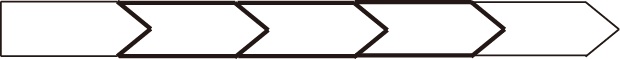 4) 1)の実践活動スケジュールまた、関連する活動（試行・運営する活動を含む）があれば、その資料(A4－1枚程度)を添付してください。　　　　　　　　　　　　　　　　　　　　　　　　　　　※表中の例）は削除して記載してください。　　※書ききれない場合は、行数を増やして記載して構いません。5)実践活動に協働（協力）する団体・グループ等（活動全体に参加する場合と補助的・部分的に参加する場合は、それぞれに「活動全体」・「補助的・部分的」に分けて記載してください。）6)実践活動の成果（活動がどのようなこと・ものに結びつくか、またその活動によって何が見えてくるのか。本助成活動で期待される効果や発掘される課題等について記載してください。）※本助成活動が継続する活動の一部である場合は、その継続する活動の目的とこれまでの成果についても記載してください。7)当助成活動に関係する既往の活動を具体的に示し、今回申請の活動との違いを要約してください。※実践者名・研究者名を記載してください。以　　上氏名･かな1)実践活動・研究　歴（学歴を含む）2)学位3)受賞歴を記入※研究歴は、詳細を記入氏名･かな1)実践活動・研究　歴（学歴を含む）2)学位3)受賞歴を記入※研究歴は、詳細を記入氏名･かな1)実践活動・研究　歴（学歴を含む）2)学位3)受賞歴を記入※研究歴は、詳細を記入氏名･かな1)実践活動・研究　歴（学歴を含む）2)学位3)受賞歴を記入※研究歴は、詳細を記入グループとしての受賞歴年年年年年年年            年             年             年             年             年             年             年             年             年             年 6月  　7    8    9   10   11   126月  　7    8    9   10   11   126月  　7    8    9   10   11   126月  　7    8    9   10   11   126月  　7    8    9   10   11   126月  　7    8    9   10   11   126月  　7    8    9   10   11   121     2    3    4    5    6    7    8    9   101     2    3    4    5    6    7    8    9   101     2    3    4    5    6    7    8    9   101     2    3    4    5    6    7    8    9   101     2    3    4    5    6    7    8    9   101     2    3    4    5    6    7    8    9   101     2    3    4    5    6    7    8    9   101     2    3    4    5    6    7    8    9   101     2    3    4    5    6    7    8    9   101     2    3    4    5    6    7    8    9   10例）  例）